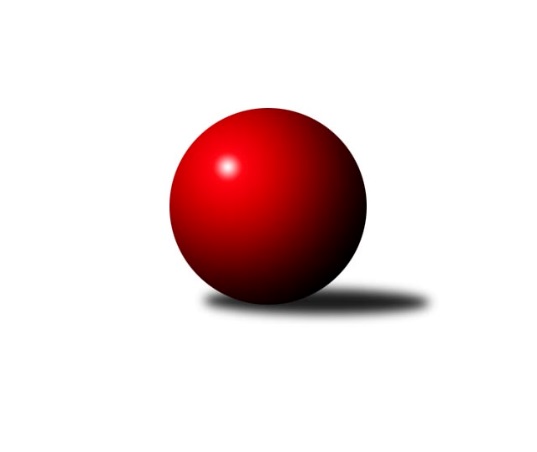 Č.14Ročník 2013/2014	11.1.2014Nejlepšího výkonu v tomto kole: 2687 dosáhlo družstvo: KK Minerva Opava ˝A˝Severomoravská divize 2013/2014Výsledky 14. kolaSouhrnný přehled výsledků:SKK Ostrava B	- TJ  Odry ˝A˝	8:8	2443:2443		11.1.TJ Pozemstav Prostějov	- KK Lipník nad Bečvou ˝A˝	4:12	2510:2516		11.1.TJ Sokol Chvalíkovice ˝A˝	- TJ Opava ˝C˝	10:6	2480:2306		11.1.KK Minerva Opava ˝A˝	- TJ Opava ˝B˝	16:0	2687:2516		11.1.TJ Sokol Sedlnice ˝A˝	- SKK Jeseník ˝A˝	6:10	2553:2569		11.1.TJ Jiskra Rýmařov ˝A˝	- TJ Horní Benešov ˝B˝	16:0	2640:2490		11.1.Sokol Přemyslovice ˝B˝	- KK Hranice ˝A˝	6:10	2537:2580		11.1.Tabulka družstev:	1.	TJ Jiskra Rýmařov ˝A˝	14	10	2	2	144 : 80 	 	 2538	22	2.	TJ Sokol Chvalíkovice ˝A˝	14	10	1	3	144 : 80 	 	 2580	21	3.	TJ  Odry ˝A˝	14	10	1	3	144 : 80 	 	 2570	21	4.	SKK Jeseník ˝A˝	14	9	0	5	130 : 94 	 	 2599	18	5.	TJ Pozemstav Prostějov	14	8	0	6	116 : 108 	 	 2491	16	6.	TJ Horní Benešov ˝B˝	14	7	0	7	114 : 110 	 	 2584	14	7.	TJ Sokol Sedlnice ˝A˝	14	6	1	7	114 : 110 	 	 2545	13	8.	KK Hranice ˝A˝	14	6	1	7	109 : 115 	 	 2512	13	9.	KK Minerva Opava ˝A˝	14	6	0	8	100 : 124 	 	 2537	12	10.	Sokol Přemyslovice ˝B˝	14	5	1	8	105 : 119 	 	 2499	11	11.	TJ Opava ˝B˝	14	5	1	8	100 : 124 	 	 2540	11	12.	KK Lipník nad Bečvou ˝A˝	14	5	0	9	96 : 128 	 	 2463	10	13.	TJ Opava ˝C˝	14	3	1	10	78 : 146 	 	 2443	7	14.	SKK Ostrava B	14	3	1	10	74 : 150 	 	 2437	7Podrobné výsledky kola:	 SKK Ostrava B	2443	8:8	2443	TJ  Odry ˝A˝	Tomáš Polášek	 	 195 	 222 		417 	 2:0 	 366 	 	194 	 172		Stanislav Ovšák	Libor Tkáč	 	 186 	 196 		382 	 2:0 	 342 	 	170 	 172		Jan Šebek	Zdeněk Kuna	 	 192 	 221 		413 	 0:2 	 438 	 	223 	 215		Miroslav Dimidenko	Lenka Pouchlá	 	 210 	 219 		429 	 2:0 	 426 	 	217 	 209		Marek Frydrych	Miroslav Složil	 	 179 	 224 		403 	 0:2 	 445 	 	230 	 215		Stanislava Ovšáková	Daneš Šodek	 	 200 	 199 		399 	 0:2 	 426 	 	224 	 202		Petr Dvorskýrozhodčí: Nejlepší výkon utkání: 445 - Stanislava Ovšáková	 TJ Pozemstav Prostějov	2510	4:12	2516	KK Lipník nad Bečvou ˝A˝	Martin Zaoral	 	 211 	 218 		429 	 0:2 	 447 	 	228 	 219		Richard Štětka	Josef Čapka	 	 218 	 213 		431 	 2:0 	 364 	 	177 	 187		Petr Hendrych	Stanislav Feike	 	 205 	 191 		396 	 0:2 	 405 	 	193 	 212		Vlastimila Kolářová	František Tokoš	 	 218 	 212 		430 	 2:0 	 416 	 	204 	 212		Vilém Zeiner	Tomáš Fraus	 	 209 	 194 		403 	 0:2 	 406 	 	205 	 201		Zdeněk Macháček	Miroslav Plachý	 	 215 	 206 		421 	 0:2 	 478 	 	249 	 229		Zdeněk Macháčekrozhodčí: Nejlepší výkon utkání: 478 - Zdeněk Macháček	 TJ Sokol Chvalíkovice ˝A˝	2480	10:6	2306	TJ Opava ˝C˝	Vladimír Valenta	 	 245 	 207 		452 	 2:0 	 378 	 	188 	 190		Rudolf Tvrdoň	Vladimír Kostka	 	 198 	 194 		392 	 0:2 	 403 	 	210 	 193		Michal Blažek	Jakub Hendrych	 	 185 	 196 		381 	 0:2 	 383 	 	189 	 194		Dana Lamichová	Aleš Staněk	 	 216 	 227 		443 	 2:0 	 331 	 	170 	 161		Petr Schwalbe	Radek Hendrych	 	 195 	 194 		389 	 0:2 	 415 	 	198 	 217		Karel Škrobánek	David Hendrych	 	 206 	 217 		423 	 2:0 	 396 	 	195 	 201		Tomáš Valíčekrozhodčí: Nejlepší výkon utkání: 452 - Vladimír Valenta	 KK Minerva Opava ˝A˝	2687	16:0	2516	TJ Opava ˝B˝	Zdeněk Chlopčík	 	 198 	 233 		431 	 2:0 	 419 	 	228 	 191		Maciej Basista	Pavel Martinec	 	 231 	 213 		444 	 2:0 	 443 	 	230 	 213		Vladimír Peter	Aleš Fischer	 	 219 	 221 		440 	 2:0 	 433 	 	213 	 220		Petr Hendrych	Luděk Slanina	 	 219 	 222 		441 	 2:0 	 380 	 	191 	 189		Josef Němec	Tomáš Slavík	 	 235 	 236 		471 	 2:0 	 420 	 	217 	 203		Milan Jahn	Vladimír Heiser	 	 216 	 244 		460 	 2:0 	 421 	 	211 	 210		Pavel Kovalčíkrozhodčí: Nejlepší výkon utkání: 471 - Tomáš Slavík	 TJ Sokol Sedlnice ˝A˝	2553	6:10	2569	SKK Jeseník ˝A˝	Jaroslav Chvostek	 	 185 	 230 		415 	 0:2 	 439 	 	228 	 211		Zdeněk Janoud	Zdeněk Skala	 	 209 	 223 		432 	 2:0 	 421 	 	215 	 206		Jiří Fárek	Barbora Janyšková	 	 224 	 200 		424 	 2:0 	 412 	 	210 	 202		Petr Šulák	Jaroslav Tobola	 	 203 	 210 		413 	 0:2 	 437 	 	226 	 211		Václav Smejkal	Milan Janyška	 	 235 	 234 		469 	 2:0 	 413 	 	209 	 204		Jiří Vrba	Adam Chvostek	 	 202 	 198 		400 	 0:2 	 447 	 	217 	 230		Josef Toušrozhodčí: Nejlepší výkon utkání: 469 - Milan Janyška	 TJ Jiskra Rýmařov ˝A˝	2640	16:0	2490	TJ Horní Benešov ˝B˝	Ladislav Janáč	 	 212 	 214 		426 	 2:0 	 418 	 	220 	 198		Vladislav Pečinka	Jaroslav Heblák	 	 199 	 233 		432 	 2:0 	 407 	 	195 	 212		Vlastimil Skopalík	Josef Matušek	 	 235 	 213 		448 	 2:0 	 414 	 	205 	 209		Petr Dankovič	Věra Tomanová	 	 239 	 219 		458 	 2:0 	 427 	 	223 	 204		Michal Blažek	Josef Pilatík *1	 	 218 	 201 		419 	 2:0 	 408 	 	201 	 207		Petr Rak *2	Jaroslav Tezzele	 	 222 	 235 		457 	 2:0 	 416 	 	204 	 212		Michal Klichrozhodčí: střídání: *1 od 82. hodu Milan Dědáček, *2 od 21. hodu Martin BilíčekNejlepší výkon utkání: 458 - Věra Tomanová	 Sokol Přemyslovice ˝B˝	2537	6:10	2580	KK Hranice ˝A˝	Pavel Močár	 	 224 	 213 		437 	 2:0 	 413 	 	196 	 217		Jiří Terrich	Josef Grulich	 	 186 	 211 		397 	 0:2 	 452 	 	239 	 213		Dalibor Vinklar	Miroslav Ondrouch	 	 199 	 243 		442 	 0:2 	 446 	 	229 	 217		František Opravil	Jiří Kankovský	 	 225 	 209 		434 	 2:0 	 388 	 	190 	 198		Vladimír Hudec *1	Jan Sedláček	 	 200 	 228 		428 	 2:0 	 413 	 	214 	 199		Petr Pavelka	Zdeněk Grulich	 	 196 	 203 		399 	 0:2 	 468 	 	233 	 235		Anna Ledvinovározhodčí: střídání: *1 od 54. hodu Jaroslav LedvinaNejlepší výkon utkání: 468 - Anna LedvinováPořadí jednotlivců:	jméno hráče	družstvo	celkem	plné	dorážka	chyby	poměr kuž.	Maximum	1.	Josef Touš 	SKK Jeseník ˝A˝	450.34	299.0	151.3	1.7	8/8	(501)	2.	Stanislava Ovšáková 	TJ  Odry ˝A˝	448.29	298.9	149.4	2.4	8/8	(483)	3.	Michal Klich 	TJ Horní Benešov ˝B˝	448.14	301.7	146.4	2.9	7/8	(485)	4.	Karel Chlevišťan 	TJ  Odry ˝A˝	444.18	301.8	142.4	1.8	7/8	(493)	5.	Aleš Staněk 	TJ Sokol Chvalíkovice ˝A˝	443.00	296.3	146.7	4.6	7/8	(462)	6.	Milan Janyška 	TJ Sokol Sedlnice ˝A˝	441.93	294.6	147.3	2.4	8/8	(486)	7.	Tomáš Slavík 	KK Minerva Opava ˝A˝	441.71	299.4	142.4	3.1	8/8	(471)	8.	Anna Ledvinová 	KK Hranice ˝A˝	441.04	293.0	148.1	2.3	8/8	(474)	9.	Vladimír Peter 	TJ Opava ˝B˝	439.14	291.3	147.8	3.2	7/7	(494)	10.	Vladislav Pečinka 	TJ Horní Benešov ˝B˝	438.38	295.2	143.2	4.3	8/8	(480)	11.	David Hendrych 	TJ Sokol Chvalíkovice ˝A˝	436.23	295.3	140.9	2.9	8/8	(461)	12.	Milan Dědáček 	TJ Jiskra Rýmařov ˝A˝	436.03	292.8	143.2	2.1	7/8	(472)	13.	Jaroslav Tezzele 	TJ Jiskra Rýmařov ˝A˝	435.63	298.1	137.6	3.9	8/8	(466)	14.	Zdeněk Janoud 	SKK Jeseník ˝A˝	435.43	304.8	130.6	5.3	8/8	(470)	15.	Zdeněk Grulich 	Sokol Přemyslovice ˝B˝	435.02	294.6	140.4	4.2	7/8	(459)	16.	Vlastimil Skopalík 	TJ Horní Benešov ˝B˝	433.50	291.3	142.2	5.4	8/8	(465)	17.	Pavel Kovalčík 	TJ Opava ˝B˝	433.45	288.1	145.4	4.8	5/7	(474)	18.	Dalibor Vinklar 	KK Hranice ˝A˝	432.40	290.5	141.9	5.6	7/8	(478)	19.	Petr Dvorský 	TJ  Odry ˝A˝	431.25	285.4	145.8	2.5	6/8	(482)	20.	Zdeněk Macháček 	KK Lipník nad Bečvou ˝A˝	431.23	290.6	140.6	3.8	8/8	(478)	21.	Petr Dankovič 	TJ Horní Benešov ˝B˝	431.02	291.5	139.6	5.0	8/8	(473)	22.	Marek Frydrych 	TJ  Odry ˝A˝	430.89	295.1	135.8	3.6	7/8	(513)	23.	Vladimír Valenta 	TJ Sokol Chvalíkovice ˝A˝	430.71	292.6	138.1	5.6	8/8	(464)	24.	Adam Chvostek 	TJ Sokol Sedlnice ˝A˝	430.60	294.0	136.6	5.5	8/8	(464)	25.	Václav Smejkal 	SKK Jeseník ˝A˝	430.55	289.9	140.6	3.9	8/8	(471)	26.	Eva Růžičková 	TJ Pozemstav Prostějov	426.27	290.0	136.3	5.6	8/8	(468)	27.	Radek Hendrych 	TJ Sokol Chvalíkovice ˝A˝	425.42	293.6	131.9	4.8	8/8	(452)	28.	Milan Jahn 	TJ Opava ˝B˝	425.21	283.2	142.0	3.4	6/7	(492)	29.	Richard Štětka 	KK Lipník nad Bečvou ˝A˝	424.98	291.8	133.1	3.9	7/8	(455)	30.	Pavel Martinec 	KK Minerva Opava ˝A˝	424.27	286.3	138.0	3.0	8/8	(464)	31.	Jaroslav Chvostek 	TJ Sokol Sedlnice ˝A˝	423.91	291.0	132.9	5.4	7/8	(437)	32.	Jan Sedláček 	Sokol Přemyslovice ˝B˝	423.82	290.2	133.7	5.1	7/8	(488)	33.	Petr Rak 	TJ Horní Benešov ˝B˝	423.53	288.6	134.9	4.3	7/8	(469)	34.	Petr Šulák 	SKK Jeseník ˝A˝	423.46	290.6	132.9	4.8	8/8	(460)	35.	Petr Hendrych 	TJ Opava ˝B˝	423.00	286.2	136.8	4.6	6/7	(449)	36.	Aleš Fischer 	KK Minerva Opava ˝A˝	422.93	292.0	130.9	5.1	7/8	(454)	37.	Luděk Slanina 	KK Minerva Opava ˝A˝	422.50	287.3	135.2	4.0	8/8	(468)	38.	Petr Pavelka 	KK Hranice ˝A˝	422.21	293.8	128.4	6.2	8/8	(458)	39.	František Opravil 	KK Hranice ˝A˝	422.18	293.2	129.0	5.3	7/8	(446)	40.	Miroslav Dimidenko 	TJ  Odry ˝A˝	422.17	286.3	135.9	3.8	7/8	(460)	41.	Jiří Vrba 	SKK Jeseník ˝A˝	421.63	290.0	131.7	5.6	8/8	(439)	42.	Josef Jurda 	TJ Pozemstav Prostějov	421.13	287.4	133.7	3.7	6/8	(458)	43.	Vladimír Kostka 	TJ Sokol Chvalíkovice ˝A˝	420.75	286.4	134.4	7.3	6/8	(450)	44.	Zdeněk Chlopčík 	KK Minerva Opava ˝A˝	420.43	291.4	129.0	3.8	7/8	(459)	45.	Karel Škrobánek 	TJ Opava ˝C˝	420.14	292.1	128.1	5.8	8/8	(441)	46.	Věra Tomanová 	TJ Jiskra Rýmařov ˝A˝	419.90	286.1	133.8	3.7	8/8	(464)	47.	Roman Rolenc 	TJ Pozemstav Prostějov	419.10	288.6	130.5	5.2	6/8	(469)	48.	Lenka Pouchlá 	SKK Ostrava B	418.47	289.8	128.6	4.2	7/7	(458)	49.	Jakub Hendrych 	TJ Sokol Chvalíkovice ˝A˝	418.37	291.6	126.8	5.4	7/8	(433)	50.	Rudolf Haim 	TJ Opava ˝B˝	418.19	285.0	133.2	6.0	6/7	(454)	51.	Josef Pilatík 	TJ Jiskra Rýmařov ˝A˝	418.16	282.4	135.7	5.6	8/8	(467)	52.	Tomáš Valíček 	TJ Opava ˝C˝	416.93	286.8	130.1	7.6	8/8	(448)	53.	Dana Lamichová 	TJ Opava ˝C˝	416.90	288.9	128.0	6.6	8/8	(465)	54.	Josef Matušek 	TJ Jiskra Rýmařov ˝A˝	416.31	285.9	130.4	6.1	8/8	(448)	55.	Maciej Basista 	TJ Opava ˝B˝	416.31	286.8	129.5	5.4	7/7	(464)	56.	Milan Dvorský 	Sokol Přemyslovice ˝B˝	415.85	287.6	128.3	6.7	8/8	(452)	57.	Josef Čapka 	TJ Pozemstav Prostějov	415.68	299.6	116.1	9.0	7/8	(481)	58.	Stanislav Ovšák 	TJ  Odry ˝A˝	415.51	291.7	123.8	6.9	7/8	(475)	59.	Jiří Šoupal 	Sokol Přemyslovice ˝B˝	415.36	290.7	124.6	6.6	7/8	(443)	60.	Dominik Böhm 	SKK Ostrava B	414.95	293.2	121.7	7.1	7/7	(465)	61.	Martin Juřica 	TJ Sokol Sedlnice ˝A˝	413.58	295.3	118.3	8.2	6/8	(439)	62.	Zdeněk Skala 	TJ Sokol Sedlnice ˝A˝	413.47	286.6	126.9	4.7	6/8	(439)	63.	Miroslav Ondrouch 	Sokol Přemyslovice ˝B˝	413.39	287.1	126.3	6.5	7/8	(465)	64.	Miroslav Plachý 	TJ Pozemstav Prostějov	412.76	284.4	128.4	7.4	7/8	(474)	65.	Pavel Močár 	Sokol Přemyslovice ˝B˝	408.76	281.2	127.6	7.9	6/8	(473)	66.	Petr Hendrych 	KK Lipník nad Bečvou ˝A˝	408.67	284.9	123.8	6.9	8/8	(459)	67.	Tomáš Polášek 	SKK Ostrava B	408.64	277.5	131.2	6.2	7/7	(447)	68.	Josef Němec 	TJ Opava ˝B˝	408.33	280.8	127.5	6.0	6/7	(456)	69.	Jan Pavlosek 	SKK Ostrava B	404.53	286.3	118.3	7.2	6/7	(429)	70.	Rudolf Tvrdoň 	TJ Opava ˝C˝	403.93	281.0	123.0	8.1	8/8	(450)	71.	Jaroslav Heblák 	TJ Jiskra Rýmařov ˝A˝	403.13	288.0	115.1	11.4	6/8	(446)	72.	Vilém Zeiner 	KK Lipník nad Bečvou ˝A˝	401.45	285.8	115.7	10.0	6/8	(423)	73.	Zdeněk Kuna 	SKK Ostrava B	398.95	279.4	119.6	6.6	6/7	(428)	74.	Miroslav Složil 	SKK Ostrava B	397.39	276.0	121.4	6.2	5/7	(437)	75.	Jaroslav Ledvina 	KK Hranice ˝A˝	390.79	278.8	112.0	8.8	6/8	(434)	76.	Jana Tvrdoňová 	TJ Opava ˝C˝	389.58	279.3	110.3	8.8	6/8	(426)	77.	Josef Plšek 	KK Minerva Opava ˝A˝	387.83	274.4	113.4	8.2	6/8	(435)	78.	Petr Schwalbe 	TJ Opava ˝C˝	379.67	273.6	106.1	11.7	6/8	(413)		Rostislav Cundrla 	SKK Jeseník ˝A˝	481.00	328.0	153.0	0.0	1/8	(481)		Vojtěch Rozkopal 	TJ  Odry ˝A˝	457.00	297.0	160.0	0.0	1/8	(457)		Veronika Poláčková 	TJ Sokol Sedlnice ˝A˝	456.00	289.0	167.0	5.0	1/8	(456)		Jaromír Hendrych ml. 	TJ Horní Benešov ˝B˝	450.00	297.0	153.0	3.0	1/8	(450)		Jiří Vrba 	SKK Jeseník ˝A˝	446.67	306.3	140.3	3.3	3/8	(459)		Ladislav Janáč 	TJ Jiskra Rýmařov ˝A˝	444.58	301.0	143.6	4.1	4/8	(461)		Michal Vavrák 	TJ Horní Benešov ˝B˝	443.00	292.0	151.0	8.0	1/8	(443)		Vladimír Heiser 	KK Minerva Opava ˝A˝	443.00	297.9	145.1	1.8	4/8	(468)		Luděk Zeman 	TJ Horní Benešov ˝B˝	439.50	311.5	128.0	8.5	1/8	(447)		Jan Stuchlík 	TJ Sokol Sedlnice ˝A˝	437.27	296.1	141.1	6.0	5/8	(457)		Michal Blažek 	TJ Opava ˝C˝	436.40	307.5	129.0	7.4	4/8	(459)		Rostislav Kletenský 	TJ Sokol Sedlnice ˝A˝	435.00	298.5	136.5	4.0	2/8	(449)		Jaroslav Tobola 	TJ Sokol Sedlnice ˝A˝	434.75	296.1	138.7	4.9	4/8	(476)		Roman Beinhauer 	TJ Sokol Chvalíkovice ˝A˝	434.20	295.5	138.7	3.5	5/8	(451)		Martin Zaoral 	TJ Pozemstav Prostějov	428.00	284.1	143.9	5.1	5/8	(438)		Martin Bilíček 	TJ Horní Benešov ˝B˝	427.93	294.5	133.4	5.8	5/8	(477)		Jiří Fárek 	SKK Jeseník ˝A˝	425.32	294.0	131.3	5.0	5/8	(475)		Barbora Janyšková 	TJ Sokol Sedlnice ˝A˝	424.00	311.0	113.0	5.0	1/8	(424)		Tomáš Fraus 	TJ Pozemstav Prostějov	423.38	294.8	128.6	6.0	2/8	(473)		Oldřich Pajchl 	Sokol Přemyslovice ˝B˝	423.00	300.0	123.0	8.0	1/8	(423)		Dominik Chovanec 	KK Minerva Opava ˝A˝	420.00	293.0	127.0	4.5	2/8	(429)		Jiří Koloděj 	SKK Ostrava B	418.00	288.0	130.0	4.0	1/7	(418)		David Mrkvica 	TJ Sokol Sedlnice ˝A˝	417.00	270.0	147.0	11.0	1/8	(417)		Jitka Szczyrbová 	KK Lipník nad Bečvou ˝A˝	416.75	287.3	129.5	5.4	4/8	(469)		Michal Blažek 	TJ Horní Benešov ˝B˝	415.35	280.8	134.6	5.3	4/8	(444)		Lukáš Sedláček 	Sokol Přemyslovice ˝B˝	414.00	299.5	114.5	9.0	2/8	(432)		Jiří Kankovský 	Sokol Přemyslovice ˝B˝	413.83	292.3	121.5	7.5	3/8	(434)		Iveta Babincová 	TJ  Odry ˝A˝	412.00	294.0	118.0	10.0	1/8	(412)		Josef Schwarz 	KK Hranice ˝A˝	411.50	289.0	122.5	10.0	2/8	(421)		Vladimír Hudec 	KK Hranice ˝A˝	410.60	290.4	120.2	8.3	5/8	(445)		František Tokoš 	TJ Pozemstav Prostějov	409.87	283.9	126.0	8.2	5/8	(450)		Jana Frydrychová 	TJ  Odry ˝A˝	409.70	296.1	113.6	9.1	4/8	(481)		Jiří Terrich 	KK Hranice ˝A˝	406.72	286.1	120.6	6.4	5/8	(439)		Zdeněk Macháček 	KK Lipník nad Bečvou ˝A˝	406.50	284.5	122.1	5.7	5/8	(419)		Štěpán Charník 	TJ Jiskra Rýmařov ˝A˝	404.00	287.0	117.0	7.0	1/8	(404)		Ladislav Mandák 	KK Lipník nad Bečvou ˝A˝	402.50	278.0	124.5	8.0	2/8	(407)		Vlastimila Kolářová 	KK Lipník nad Bečvou ˝A˝	402.25	284.5	117.8	7.0	4/8	(435)		Marcela Jurníčková 	Sokol Přemyslovice ˝B˝	399.00	267.0	132.0	9.0	2/8	(412)		Daneš Šodek 	SKK Ostrava B	398.00	273.2	124.8	6.4	4/7	(436)		Josef Grulich 	Sokol Přemyslovice ˝B˝	397.00	283.0	114.0	5.0	1/8	(397)		Jan Stískal 	TJ Pozemstav Prostějov	395.50	287.0	108.5	10.3	2/8	(427)		Martin Zavacký 	SKK Jeseník ˝A˝	394.50	273.0	121.5	9.5	1/8	(405)		Stanislav Feike 	TJ Pozemstav Prostějov	394.50	281.5	113.0	9.0	1/8	(411)		Jan Špalek 	KK Lipník nad Bečvou ˝A˝	394.00	280.3	113.7	9.3	3/8	(395)		Lubomír Škrobánek 	TJ Opava ˝C˝	394.00	289.0	105.0	8.0	1/8	(394)		Antonín Hendrych 	TJ Sokol Chvalíkovice ˝A˝	393.00	277.0	116.0	6.0	1/8	(393)		Stanislav Brejcha 	TJ Sokol Sedlnice ˝A˝	391.50	274.5	117.0	4.5	1/8	(405)		Miroslav Setinský 	SKK Jeseník ˝A˝	391.00	275.0	116.0	10.0	1/8	(391)		Milan Franer 	TJ Opava ˝C˝	388.00	275.0	113.0	6.0	1/8	(388)		Milan Smékal 	Sokol Přemyslovice ˝B˝	383.00	259.0	124.0	11.0	1/8	(383)		Libor Tkáč 	SKK Ostrava B	382.00	269.0	113.0	7.0	1/7	(382)		David Juřica 	TJ Sokol Sedlnice ˝A˝	380.00	276.0	104.0	12.0	1/8	(380)		Jaroslav Koppa 	KK Lipník nad Bečvou ˝A˝	379.75	271.5	108.3	12.5	2/8	(382)		Jiří Kolář 	KK Lipník nad Bečvou ˝A˝	378.67	274.7	104.0	10.7	3/8	(401)		Jana Kulhánková 	KK Lipník nad Bečvou ˝A˝	373.00	269.0	104.0	11.0	1/8	(373)		Martin Sekanina 	KK Lipník nad Bečvou ˝A˝	358.00	264.0	94.0	12.0	1/8	(358)		Jakub Telařík 	TJ Sokol Sedlnice ˝A˝	348.00	268.5	79.5	17.5	2/8	(363)		Petr Šebestík 	SKK Ostrava B	347.00	246.0	101.0	16.0	1/7	(347)		Karel Michalka 	TJ Opava ˝C˝	346.00	232.0	114.0	9.0	1/8	(346)		Jan Šebek 	TJ  Odry ˝A˝	342.00	233.0	109.0	6.0	1/8	(342)Sportovně technické informace:Starty náhradníků:registrační číslo	jméno a příjmení 	datum startu 	družstvo	číslo startu
Hráči dopsaní na soupisku:registrační číslo	jméno a příjmení 	datum startu 	družstvo	Program dalšího kola:15. kolo18.1.2014	so	9:00	TJ Sokol Sedlnice ˝A˝ - SKK Ostrava B	18.1.2014	so	9:00	KK Hranice ˝A˝ - TJ Jiskra Rýmařov ˝A˝	18.1.2014	so	9:00	TJ Opava ˝B˝ - TJ Sokol Chvalíkovice ˝A˝	18.1.2014	so	9:00	KK Lipník nad Bečvou ˝A˝ - TJ  Odry ˝A˝	18.1.2014	so	10:00	SKK Jeseník ˝A˝ - Sokol Přemyslovice ˝B˝	18.1.2014	so	12:00	TJ Opava ˝C˝ - TJ Pozemstav Prostějov	18.1.2014	so	16:00	TJ Horní Benešov ˝B˝ - KK Minerva Opava ˝A˝	Nejlepší šestka kola - absolutněNejlepší šestka kola - absolutněNejlepší šestka kola - absolutněNejlepší šestka kola - absolutněNejlepší šestka kola - dle průměru kuželenNejlepší šestka kola - dle průměru kuželenNejlepší šestka kola - dle průměru kuželenNejlepší šestka kola - dle průměru kuželenNejlepší šestka kola - dle průměru kuželenPočetJménoNázev týmuVýkonPočetJménoNázev týmuPrůměr (%)Výkon1xZdeněk MacháčekKK Lipník A4784xMilan JanyškaSedlnice A111.414692xTomáš SlavíkMinerva A4714xZdeněk MacháčekKK Lipník A110.854785xMilan JanyškaSedlnice A4692xVladimír ValentaChvalíkov. A110.744522xAnna LedvinováHranice A4682xStanislava OvšákováTJ Odry109.684452xVladimír HeiserMinerva A4605xAnna LedvinováHranice A109.574681xVěra TomanováRýmařov A4583xTomáš SlavíkMinerva A108.72471